NHS Golden Jubilee Board Meeting Agenda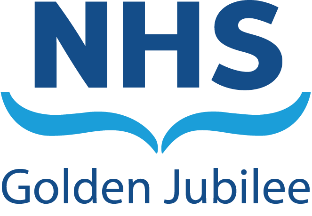 Thursday 29 July 2021, 12.30MS Teams Meeting, please join via following link:Click here to join the meeting TimeItem No.ItemExecutive / Non-Executive LeadPurposePaper/Verbal1Opening Remarks12301.1Chair’s Introductory RemarksSusan Douglas-Scott CBENotingVerbal12331.2Chief Executive RemarksJann GardnerNotingVerbal12362ApologiesSusan Douglas-ScottNotingVerbal3Declarations of Interest	AllNotingVerbal4Updates from last meeting12374.1Unapproved Minutes (for Board Members only)Susan Douglas-ScottApprovalPaper 4.112384.2Actions (for Board Members only)Susan Douglas-ScottApprovalPaper 4.212394.3Matters ArisingAllDiscussionVerbal 5Clinical Governance12405.1Clinical Governance (IPR Board Summary Report page 7)Anne Marie CavanaghApprovalPaper 5.112475.2Clinical Governance Committee UpdateMorag BrownNotingPaper 5.212525.3Clinical Governance Committee Annual ReportMorag BrownNotingPaper 5.36Staff Governance12576.1Staff Governance(IPR Board Summary Report page 10)Gareth AdkinsApprovalPaper 5.113046.2Staff Governance and Person Centred Committee UpdateMarcella BoyleNotingPaper 6.213096.3Staff Governance and Person Centred Annual ReportMarcella BoyleNotingPaper 6.31314Short BreakShort BreakShort BreakShort BreakShort Break7Finance and Performance13247.1Operational Performance(IPR Board Summary Report page 13)June RogersApprovalPaper 5.113317.2Finance Report(IPR Board Summary Report page 15)Colin NeilApprovalPaper 5.113387.3Finance and Performance Committee UpdateRob MooreNotingPaper 7.313437.4Audit and Risk Committee UpdateKaren KellyNotingPaper 7.413487.5Audit and Risk Committee Annual ReportKaren KellyNotingPaper 7.513537.6Audit and Risk Committee Terms of ReferenceColin NeilApprovalPaper 7.613587.7Board Risk RegisterColin NeilNotingPaper 7.714037.8Remobilisation Plan Jann Gardner Approval Paper 7.8 8.Strategic Portfolio Governance14168.1Hospital Expansion Programme UpdateJune RogersNotingPaper 8.114258.2Strategic Portfolio Governance Committee UpdateLinda SempleNotingPaper 8.29.Minutes for Noting14309.1Clinical Governance Committee Approved MinutesMorag BrownNotingPaper 9.19.2Staff Governance and Person Centred Committee Approved MinutesMarcella BoyleNotingPaper 9.29.3Finance and Performance Committee Approved MinutesStephen McAllisterNotingPaper 9.39.4Audit and Risk Committee Approved MinutesMorag BrownNotingPaper 9.49.5Strategic Portfolio Governance Committee Approved MinutesLinda SempleNotingPaper 9.5143110.Any Other Competent BusinessSusan Douglas-ScottDiscussionVerbal143411.Date and Time of Next MeetingThursday 23 September 2021, 10amSusan Douglas-ScottNotingVerbal